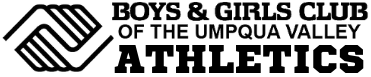 Boys & Girls Club of the Umpqua Valley Athletics Spectator Code of Conduct The Boys & Girls Club of the Umpqua Valley (BGCUV) Athletics program developed the following code of conduct with the mission to promote the development of all players by creating a learning environment that encompasses all aspects of athletics. Spectators of athletics events under the BGCUV Athletics program are guests at these events. The BGCUV Athletics Director and staff or their designee reserve the right at any time to eject or deny attendance privileges to any guest of these events for any reason. The purpose of taking such action is related to our responsibility to teach and model good spectator behavior for our young people and always maintain a safe and orderly environment. Spectator behavior that is identified by BGCUV staff as inappropriate shall result in the following course of action. Spectators who demonstrate inappropriate verbal behavior  (i.e., insulting, profane, offensive language) or any verbal behavior that substantially interferes  with the orderly operation of the game:Warning: unless the behavior exhibits profanity of any kind which results in immediate ejection from the event by an administrator or a designated activity supervisor.If the behavior continues, the spectator will be ejected from the event.Spectators inappropriately addressing, threatening, or harassing a coach, player or official before, during or after a game:Ejection from the event.Police may be contacted to determine if a crime has been committed.Suspension of spectator privileges from future athletic activities for a period of time, ranging from one game up to one calendar year, which will be determined by the BGCUV Athletics Director, Club Executive Director, and staff. This sanction will be in effect for all BGCUV Athletics sporting events.If return is allowed, the offending spectator will be placed on a Contract of Expected Behavior as a condition of reinstating spectator privileges. A Spectator who engages in violent, tumultuous or threatening behavior, threatening language or who encroaches upon the playing area without the consent of officials:Ejection from the event.Police will be contacted to determine if a crime has been committed.Suspension of spectator privileges for the rest of the sports season, and/or up to one calendar year, which will be determined by the BGCUV Athletics Director, Club Executive Director, and staff. This sanction will be in effect for all BGCUV Athletics sporting events. If return is allowed, the offending spectator will be placed on a Contract of Expected Behavior as a condition of reinstating spectator privileges. Upon ejection, leaving the premises is defined by being off campus in all instances.  If a ride is necessary for transporting a spectator home, the ride will be directed to meet the ejected spectator at the edge of campus.Game officials, who are "calling" the game or contest, have the authority at their discretion, to halt the game indefinitely, to preserve safety and order until any interfering conduct can be addressed by an administrator or designated activity supervisor.Further, game officials have the authority to eject any player or spectator as described by Oregon Revised Statutes.I have read and understood the BGCUV Athletics Spectator Code of Conduct. I agree that I am responsible for complying with these expectations and I understand the consequences if I fail to comply with these rules and responsibilities. Parent Printed Name                        Parent Signature                               Athlete NameDate